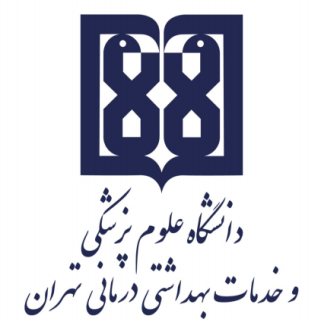 معاونت آموزشيمركز مطالعات و توسعه آموزش علوم پزشکیواحد برنامهریزی آموزشیچارچوب طراحی «طرح دوره» ویژه دورههای کارآموزی/ کارورزی اطلاعات کلی دوره:عنوان دوره کارآموزی/ کارورزی: کارآموزی در عرصه زایمان طبیعی و غیرطبیعینام بیمارستان/ مرکز بالینی: بهارلو و آرشنام بخش/ گروه: بخش های لیبر و زایمانمسؤول آموزش: دکتر مریم مریدیاعضای هیأت علمی مدرس در دوره: دکتر زهرا بهبودی مقدم، دکتر سیده طاهره میرمولایی، دکتر راضیه معصومی، دکتر الهام ابراهیمی، دکتر پریسا صمدی، خانم رحیمی کیان، دکتر مریم مریدی، دکتر اسدی، دکتر سجادیان، خانم نوروزی و دانشجویان دکترااطلاعات تماس مسؤول آموزش: تلفن: 61054221- 021 طول دوره: 20 لانگمرور اجمالی/ توصیف کلی دوره (انتظار میرود مسؤول برنامه، ضمن ارائه توضیحاتی کلی، دوره را در قالب یک یا دو بند، توصیف کند.): این دوره با هدف رسیدن به مهارت اداره لیبر و انجام زایمان و نیز مراقبتهای بعد از زایمان در موارد طبیعی و غیرطبیعی در بخش های زایمان بیمارستانهای آموزشی برگزار می شود. این درس به دانشجویان کمک می کند تا مهارتهای علمی و عملی لازم را در اداره لیبر و انجام زایمان و نیز مراقبتهای بعد از زایمان در موارد طبیعی و case بدست آورند. پیامدهای یادگیری مورد انتظار:دانشجویان کارشناسی مامایی در پایان این دوره از کارورزی باید عهده دار کلیه مراقبتها و اداره لیبر و انجام زایمان و همچنین مراقبتهای بعد از زایمان در موارد طبیعی و غیرطبیعی شوند این موارد شامل:شرح حال، معاینه فیزیکی و لئوپلد و علایم حیاتی مادر را بررسی نماید.معاینات لازم و تصمیم گیری در بستری کردن زائو در لیبر انجام دهد.زائوی بستری شده برای استقرار در اتاق لیبر (شامل کنترل صدای قلب، کنترل انقباضات رحمی، تغذیه و پوزیشن مادر، برقراری ارتباط اعتمادآمیز و آموزشهای لازم و حمایت عاطفی از زائو، کمک به تسکین درد، معاینه واژینال، توجه به تخلیه مثانه، کمک به تسکین درد، تجویز دارو و مایع درمانی لازم در موارد مورد نیاز، پاسخ به سوالات زائو یا همراه او و ...) را آماده کند.ضربان قلب جنین شامل پیدا کردن محل صحیح، کنترل نبض جنین با نبض مادر، کنترل 1 دقیقه ای کامل و کنترل لازم بلافاصله بعد از کنتراکشن، شمارش و ثبت و بکارگیری مانیتورینگ خارجی را به طور صحیح کنترل نماید.معاینات واژینال (دیلاتاسیون، افاسمان، استیشن، پوزیشن، موقعیت سرویکس، وضعیت کیسه آب و معاینه لگن) را به طور صحیح انجام دهد.بیماری هایی مانند: دیابت، پره اکلامپسی، پارگی زودرس کیسه آب، دکولمان و پرویا، زایمان پست ترم، زایمان زودرس و .... را تشخیص داده و به درستی مدیریت نماید.موارد بارداری دوقلویی، IUGR، جنین بریچ، مرده زایی، زایمان با واکیوم و... را ه درستی شناسایی نموده و مدیریت نماید.آمنیوتومی با رعایت تمامی شرایط لازم انجام دهد.روش های کاهش درد دارویی و غیر دارویی برای کمک به تسکین درد زایمان را بشناسد و اجرا کند.زمان زایمان را تشخیص داده و به موقع زائو برای زایمان آماده کند. اصول صحیح استریلیتی و کنترل عفونت از جمله پوشیدن چکمه، شیلد و ماسک، گان و دستکش و استفاده صحیح از وسایل و بازکردن صحیح پک زایمان را به کار بگیرد.پرب و درب پرینه را به درستی اجام دهد.بیحسی اپیزیاتومی را به موقع و صحیح انجام دهد.نیاز به برش اپیزیاتومی را به درستی تشخیص داده و انجام دهد.به خروج سر و بدن جنین به درستی کمک کند.موارد دیستوشی زایمان را به درستی تشخیص داده و اقدامات لازم را به موقع انجام دهد.به وضعیت نوزاد بلافاصله بعد از زایمان (باز کردن راه هوایی، جلوگیری از هیپوترمی، اقدامات مناسب برای تنفس بهتر و تعیین نمره آپگار دقایق 1 و 5) و کلامپ بند ناف رسیدگی کند.زایمان جفت و معاینه کامل آن را صحیح انجام دهد.برش اپیزیاتومی را صحیح ترمیم کند.وسایل مصرفی آلوده و وسایل غیر مصرفی در محلهای مربوطه پس از زایمان جمع آوری کند. معاینه فیزیکی نوزاد و تزریق ویتامین K و نظارت بر دستبند و گرفتن اثر پای نوزاد را انجام دهد.برقراری bounding و attachment بین مادر و نوزاد پس از زایمان را انجام دهد.وسایل راحتی زائو فراهم کند و به نیازهای وی به درستی پاسخ دهد. کنترلهای مرحله چهارم زایمان (شامل کنترل خونریزی، ارتفاع و قوام رحم، علائم حیاتی و هوشیاری زائو هر 15 دقیقه تا یک ساعت و هر نیم ساعت تا ساعت دوم پس از زایمان) و ثبت درست و گزارش آن به مربی را انجام دهد.آموزشهای کامل بعد از زایمان قبل از انتقال مادر به بخش بعد از زایمان (شامل مراقبت از خود و بهداشت فردی، حمام، مراقبت از زخم، لوشیا، تغذیه، بهداشت در دفع مدفوع و ادرار، علائم خطر در مادر و نیاز به مراجعه فوری، نحوه شیردهی، واکسیناسیون، دفع مدفوع و ادرار نوزاد، دیگر مراقبتهای نوزاد، علائم خطر نوزاد، آزمایشات لازم برای غربالگری بیماری های منجر به عقب افتادگی نوزاد، نزدیکی جنسی و تنظیم خانواده، بازگشت قاعدگی و بارداری مجدد و زمان و مکان مراجعات بعدی) بدهد.اهم فعالیتهای یاددهی- یادگیری متناظر با هر یک از پیامدهای یادگیری:فعالیتهای یاددهی- یادگیری متناظر با پیامد یادگیری ....: استفاده از پراتیک مامایی جهت آموزش فرآیندهای بالینی در ابتدای شروع کارورزی هر گروه دانشجویی و در صورت لزوم در طی دوره آموزشیراندهای آموزشی به صورت بررسی پرونده زائو و آموزش موارد مورد سوال در پرونده، انجام فرایندهای بالیني توسط مربی در شروع دوره برای هر گروه از دانشجویان و سپس انجام آن توسط دانشجویان و رفع اشکالات از طریق بازخورد و تمرین مهارت در طول دوره ارائه كنفرانس در رابطه با فرآیندهای مورد آموزش توسط دانشجویان استفاده از  بحث در گروه کوچک، سناریو، آموزش مبتنی بر مسأله ، آموزش مستقیم در ارتباط با موارد مهم بالیني كه روزانه دانشجویان با آن مواجهه بوده اندنظارت بر آموزشهای ارائه شده توسط دانشجویان راهنمایي علمي دانشجویان در زمینه مشاوره های انجام مشاهده هدایت شدهفعالیت های یادگیری:آموزش به زائو در بخش در خصوص هر یک از موارد ذکر شده در بخش اهداف رفتاری دوره مطالعه انفرادی، ارائه گزارش مراقبت زائو در راند بالیني آموزشي، مشاركت فعال در پاسخگویي به سوالات مطرح شده مشاركت در اقدامات مراقبتي زائو در بخش زایمانوظایف و مسؤولیتهای کارآموزان/ کارورزان در دوره بالینی  (سیاستها و ضوابط دوره):حضور به موقع و فعال در بخش و محیط بالین با رعایت  پوشش حرفه ای و کارت شناساییرعایت نکات اخلاقی و همچنین ارتباط مناسب با دانشجویان، استاد، پرسنل و خصوصا مددجومشاركت فعال در پاسخگویي به سوالات مطرح شده در راندهای مراقبتي و بحث های گروهیانجام صحیح فرآیندهای بالینی محوله توسط استادتلاش در جهت ارائه مراقبت به روز و صحیح با کمترین ضرر و آسیب به مددجونحوه ارزیابی کارآموزان/ کارورزان:نوع ارزیابی (تکوینی/تراکمی)      ارزیابی روزانه دانشجو در طی کارورزیارزشیابی پایان دوره مبتنی بر سناریوهای بالینیروش ارزیابی دانشجوحضور به موقع در بخش حضور فعال در بخش و محیط بالین مشاهده مستقیم عملکرد دانشجو در مراقبتهای مامایی و آموزش به مددجو ارتباط مناسب با مددجو ارتباط مناسب با پرسنل بخش و استاد و سایر دانشجوها رعایت نکات ایمني در مراقبت از مددجو امتحان پایان كارورزیسهم ارزشیابی هر نوع/ روش در نمره نهایی دانشجو با لحاظ کردن سهم رعایت آییننامه ابلاغی پوشش حرفه ایمنابع یادگیری: منابع شامل کتب مرجع، نشریههای تخصصی و نشانی وبسایتهای مرتبط میباشد.      الف) کتب: - بارداری زایمان ویلیامز، آخرین چاپ - مهارت های بالیني مامایي در بلوک زایمان. فرزانه گلبني، زیبا تقي زاده، بیان بلوری، هایده هورسان. اندیشه رفیع. آخرین چاپ - درسنامه مامایي مایلز، آخرین چاپ - درسنامه مامایي وارني، آخرین چاپ - برنامه كشوری مراقبت ادغام یافته سلامت مادران. وزارت بهداشت. آخرین ویراست      ب) وب سایت:www.UpToDate.com; www. Healthline.com; www.WebMed.com; www.mayoclinic.com  .       ج) منابع برای مطالعه بیشتر: مقالات منتشر شده کوکراینبرنامه زمانبندی هفتگی: خواهشمند است جدول زیر به دقت تکمیل شود. برخی خانههای جدول به صورت فرضی و تنها برای مثال، تکمیل شدهاند. نکات کاربردی پیامدهای یادگیری   پیامدهای یادگیری، ترکیبی از دانش، نگرش، مهارتها و به طور کلی ویژگیهایی هستند کـه میخواهیم دانشجویان ما در انتهای دوره داشته باشند. در واقع به لحاظ ساختاری، پیامدهای یادگیری جملاتی هستند که توصیف میکنند در انتهای دوره چه انتظاری از دانشجو داریم و به عبارت دیگر دانشجو در انتهای دوره چه چیزی را باید بداند، درک کند و قادر به انجام آن باشد. برای مثال دانشجوی دکترای تخصصی .... در پایان دوره ...  باید بتواند ضمن آگاهی بر ضوابط پژوهش اخلاقی، اصول مرتبط را در استفاده از منابع اطلاعاتی منتشر شده، منتشر نشده و الکترونیکی به کار بندد. فعالیتهای یاددهی- یادگیری   منظور از فعالیتهای یاددهی، مجموعه فعالیتهایی است که استادان و دستیاران ارشد در هنگام ایفای نقش استادی، به منظور آموزش بهینه کارآموزان/ کارورزان بر عهده دارند. در این میان، استفاده از راهبردهای یاددهی-یادگیری متمرکز بر روشهای فعال و تعاملی، موجب تقویت انگیزه و محوریت یادگیرندگان خواهد شد. نظیر بحث در گروههای کوچک، آموزش مبتنی بر مسأله، آموزش مبتنی بر تیم و روشهای خودآموزی و آموزش الکترونیکی.  و منظور از فعالیتهای یادگیری، مجموعه فعالیتهایی است که کارآموزان/ کارورزان به منظور ارتقای دانش و مهارت در هر یک از چرخشها، موظف به انجام آنها هستند. به عنوان مثال: شرکت فعال در راند، گراند راند و ژورنال کلاب، ارایه کنفرانسهای آموزشی  روشهای ارزیابی کارآموزان/ کارورزانارزیابی کارآموزان/ کارورزان به صورت تکوینی (در طول دوره آموزشی و با هدف ارائه بازخورد و اصلاح عملکرد فراگیر و یا با اختصاص سهمی از نمره نهایی به آن، تأثیرگذار در ارزیابی پایانی دانشجو) و پایانی (در پایان دوره آموزشی به منظور تصمیم گیری و قضاوت در خصوص میزان یادگیری فراگیر) و با بهرهمندی از انواع روشهای ارزیابی صورت میپذیرد:ارزیابی دانش نظری با استفاده از انواع آزمونهای کتبی اعم از تشریحی، صحیح و غلط، چند گزینهای، جور کردنی، استدلال محور و ... ارزیابی عملکردی در محیطهای شبیه سازی شده برای مثال با استفاده از آزمون بالینی ساختارمند عینی به عنوان یکی از مصادیق بارز آزمونهای ویژه ارزیابی عملکرد ارزیابی در محیط کار با ذکر فعالیتهایی که کارآموزان/ کارورزان به طور مستقل و یا با راهنمایی استاد در محیطهای کار واقعی انجام میدهند. نظیر انجام پروسیجرهای مختلف و با استفاده از انواع روشهای ارزشیابی در محیط کار مانند: ارزشیابی 360 درجه بررسی پورت فولیو  و  لاگ بوکاستفاده از Global rating form استفاده از روشهایی مانندDOPS، Mini-CEX و .... با هدف ارزیابی در طول دوره (ارزیابی تکوینی)   ردیففعالیتسهم در نمره نهایی1رعایت اصول اخلاق حرفه ای نظم و انضباط و ظاهر عمومی و پوشش حرفه ای20 درصد2شرکت در بحث های گروهی و کنفرانسها20 درصد3عملکرد بالینی دانشجو در اجرای صحیح فرآیندهای بالینی محوله از طرف استاد 60 درصدجمع کلجمع کل100 درصدروزهای هفتهدوشنبهسهشنبهچهارشنبهجمعهنوع فعالیتاخذ شرح حال، انجام معاینات فیزیکی و لئوپلد و گرفتن علایم حیاتی مادرانجام معاینات لازم و تصمیم گیری در بستری کردن زائو در لیبرآماده کردن زائوی بستری شده برای استقرار در اتاق لیبر (شامل کنترل صدای قلب، کنترل انقباضات رحمی، تغذیه و پوزیشن مادر، برقراری ارتباط اعتمادآمیز و آموزشهای لازم و حمایت عاطفی از زائو، کمک به تسکین درد، معاینه واژینال، توجه به تخلیه مثانه، کمک به تسکین درد، تجویز دارو و مایع درمانی لازم در موارد مورد نیاز، پاسخ به سوالات زائو یا همراه او و ...) کنترل صحیح ضربان قلب جنین شامل پیدا کردن محل صحیح، کنترل نبض جنین با نبض مادر، کنترل 1 دقیقه ای کامل و کنترل لازم بلافاصله بعد از کنتراکشن، شمارش و ثبت و بکارگیری مانیتورینگ داخلی و خارجیانجام معاینات واژینال (دیلاتاسیون، افاسمان، استیشن، پوزیشن، موقعیت سرویکس، وضعیت کیسه آب و معاینه لگن)شناخت بیماری و روشهای تشخیص و مدیریت بیماری هایی مانند: دیابت، پره اکلامپسی، پارگی زودرس کیسه آب، دکولمان و پرویا، زایمان پست ترم، زایمان زودرس و ....شناخت روشهای شناسایی و مدیریت موارد بارداری دوقلویی، IUGR، جنین بریچ، مرده زایی، زایمان با واکیوم و...انجام آمنیوتومی با رعایت تمامی شرایط لازمشناخت و اجرای روش های کاهش درد دارویی و غیر دارویی برای کمک به تسکین درد زایمانتشخیص زمان زایمان و آماده سازی به موقع زائو برای زایمان پوشیدن صحیح چکمه، شیلد و ماسک، گان و دستکش و استفاده صحیح از وسایل و بازکردن صحیح پک و فراهم کردن وسایل مورد نیاز با بکارگیری اصول صحیح استریلیتیانجام صحیح پرب و درب پرینهانجام صحیح بیحسی اپیزیاتومیتشخیص نیاز و انجام اپیزیاتومیکمک به انجام و انجام زایمان به طور کاملرسیدگی به وضعیت نوزاد بلافاصله بعد از زایمان (باز کردن راه هوایی، جلوگیری از هیپوترمی، اقدامات مناسب برای تنفس بهتر و تعیین نمره آپگار دقایق 1 و 5) و کلامپ بند نافانجام صحیح زایمان جفت و معاینه کامل آنترمیم صحیح اپیزیاتومیدفع صحیح وسایل مصرفی آلوده و جمع آوری وسایل غیر مصرفی در محلهای مربوطه پس از زایمان معاینه فیزیکی نوزاد و تزریق ویتامین K و نظارت بر دستبند و گرفتن اثر پای نوزادبرقراری bounding و attachment بین مادر و نوزاد پس از زایمانبرقراری وسایل راحتی زائو و انجام کنترلهای مرحله چهارم زایمان (شامل کنترل خونریزی، ارتفاع و قوام رحم، علائم حیاتی و هوشیاری زائو هر 15 دقیقه تا یک ساعت و هر نیم ساعت تا ساعت دوم پس از زایمان) و ثبت درست و گزارش آن به مربیدادن آموزشهای کامل بعد از زایمان قبل از انتقال مادر به بخش بعد از زایمان (شامل مراقبت از خود و بهداشت فردی، حمام، مراقبت از زخم، لوشیا، تغذیه، بهداشت در دفع مدفوع و ادرار، علائم خطر در مادر و نیاز به مراجعه فوری، نحوه شیردهی، واکسیناسیون، دفع مدفوع و ادرار نوزاد، دیگر مراقبتهای نوزاد، علائم خطر نوزاد، آزمایشات لازم برای غربالگری بیماری های منجر به عقب افتادگی نوزاد، نزدیکی جنسی و تنظیم خانواده، بازگشت قاعدگی و بارداری مجدد و زمان و مکان مراجعات بعدی)اخذ شرح حال، انجام معاینات فیزیکی و لئوپلد و گرفتن علایم حیاتی مادرانجام معاینات لازم و تصمیم گیری در بستری کردن زائو در لیبرآماده کردن زائوی بستری شده برای استقرار در اتاق لیبر (شامل کنترل صدای قلب، کنترل انقباضات رحمی، تغذیه و پوزیشن مادر، برقراری ارتباط اعتمادآمیز و آموزشهای لازم و حمایت عاطفی از زائو، کمک به تسکین درد، معاینه واژینال، توجه به تخلیه مثانه، کمک به تسکین درد، تجویز دارو و مایع درمانی لازم در موارد مورد نیاز، پاسخ به سوالات زائو یا همراه او و ...) کنترل صحیح ضربان قلب جنین شامل پیدا کردن محل صحیح، کنترل نبض جنین با نبض مادر، کنترل 1 دقیقه ای کامل و کنترل لازم بلافاصله بعد از کنتراکشن، شمارش و ثبت و بکارگیری مانیتورینگ داخلی و خارجیانجام معاینات واژینال (دیلاتاسیون، افاسمان، استیشن، پوزیشن، موقعیت سرویکس، وضعیت کیسه آب و معاینه لگن)شناخت بیماری و روشهای تشخیص و مدیریت بیماری هایی مانند: دیابت، پره اکلامپسی، پارگی زودرس کیسه آب، دکولمان و پرویا، زایمان پست ترم، زایمان زودرس و ....شناخت روشهای شناسایی و مدیریت موارد بارداری دوقلویی، IUGR، جنین بریچ، مرده زایی، زایمان با واکیوم و...انجام آمنیوتومی با رعایت تمامی شرایط لازمشناخت و اجرای روش های کاهش درد دارویی و غیر دارویی برای کمک به تسکین درد زایمانتشخیص زمان زایمان و آماده سازی به موقع زائو برای زایمان پوشیدن صحیح چکمه، شیلد و ماسک، گان و دستکش و استفاده صحیح از وسایل و بازکردن صحیح پک و فراهم کردن وسایل مورد نیاز با بکارگیری اصول صحیح استریلیتیانجام صحیح پرب و درب پرینهانجام صحیح بیحسی اپیزیاتومیتشخیص نیاز و انجام اپیزیاتومیکمک به انجام و انجام زایمان به طور کاملرسیدگی به وضعیت نوزاد بلافاصله بعد از زایمان (باز کردن راه هوایی، جلوگیری از هیپوترمی، اقدامات مناسب برای تنفس بهتر و تعیین نمره آپگار دقایق 1 و 5) و کلامپ بند نافانجام صحیح زایمان جفت و معاینه کامل آنترمیم صحیح اپیزیاتومیدفع صحیح وسایل مصرفی آلوده و جمع آوری وسایل غیر مصرفی در محلهای مربوطه پس از زایمان معاینه فیزیکی نوزاد و تزریق ویتامین K و نظارت بر دستبند و گرفتن اثر پای نوزادبرقراری bounding و attachment بین مادر و نوزاد پس از زایمانبرقراری وسایل راحتی زائو و انجام کنترلهای مرحله چهارم زایمان (شامل کنترل خونریزی، ارتفاع و قوام رحم، علائم حیاتی و هوشیاری زائو هر 15 دقیقه تا یک ساعت و هر نیم ساعت تا ساعت دوم پس از زایمان) و ثبت درست و گزارش آن به مربیدادن آموزشهای کامل بعد از زایمان قبل از انتقال مادر به بخش بعد از زایمان (شامل مراقبت از خود و بهداشت فردی، حمام، مراقبت از زخم، لوشیا، تغذیه، بهداشت در دفع مدفوع و ادرار، علائم خطر در مادر و نیاز به مراجعه فوری، نحوه شیردهی، واکسیناسیون، دفع مدفوع و ادرار نوزاد، دیگر مراقبتهای نوزاد، علائم خطر نوزاد، آزمایشات لازم برای غربالگری بیماری های منجر به عقب افتادگی نوزاد، نزدیکی جنسی و تنظیم خانواده، بازگشت قاعدگی و بارداری مجدد و زمان و مکان مراجعات بعدی)اخذ شرح حال، انجام معاینات فیزیکی و لئوپلد و گرفتن علایم حیاتی مادرانجام معاینات لازم و تصمیم گیری در بستری کردن زائو در لیبرآماده کردن زائوی بستری شده برای استقرار در اتاق لیبر (شامل کنترل صدای قلب، کنترل انقباضات رحمی، تغذیه و پوزیشن مادر، برقراری ارتباط اعتمادآمیز و آموزشهای لازم و حمایت عاطفی از زائو، کمک به تسکین درد، معاینه واژینال، توجه به تخلیه مثانه، کمک به تسکین درد، تجویز دارو و مایع درمانی لازم در موارد مورد نیاز، پاسخ به سوالات زائو یا همراه او و ...) کنترل صحیح ضربان قلب جنین شامل پیدا کردن محل صحیح، کنترل نبض جنین با نبض مادر، کنترل 1 دقیقه ای کامل و کنترل لازم بلافاصله بعد از کنتراکشن، شمارش و ثبت و بکارگیری مانیتورینگ داخلی و خارجیانجام معاینات واژینال (دیلاتاسیون، افاسمان، استیشن، پوزیشن، موقعیت سرویکس، وضعیت کیسه آب و معاینه لگن)شناخت بیماری و روشهای تشخیص و مدیریت بیماری هایی مانند: دیابت، پره اکلامپسی، پارگی زودرس کیسه آب، دکولمان و پرویا، زایمان پست ترم، زایمان زودرس و ....شناخت روشهای شناسایی و مدیریت موارد بارداری دوقلویی، IUGR، جنین بریچ، مرده زایی، زایمان با واکیوم و...انجام آمنیوتومی با رعایت تمامی شرایط لازمشناخت و اجرای روش های کاهش درد دارویی و غیر دارویی برای کمک به تسکین درد زایمانتشخیص زمان زایمان و آماده سازی به موقع زائو برای زایمان پوشیدن صحیح چکمه، شیلد و ماسک، گان و دستکش و استفاده صحیح از وسایل و بازکردن صحیح پک و فراهم کردن وسایل مورد نیاز با بکارگیری اصول صحیح استریلیتیانجام صحیح پرب و درب پرینهانجام صحیح بیحسی اپیزیاتومیتشخیص نیاز و انجام اپیزیاتومیکمک به انجام و انجام زایمان به طور کاملرسیدگی به وضعیت نوزاد بلافاصله بعد از زایمان (باز کردن راه هوایی، جلوگیری از هیپوترمی، اقدامات مناسب برای تنفس بهتر و تعیین نمره آپگار دقایق 1 و 5) و کلامپ بند نافانجام صحیح زایمان جفت و معاینه کامل آنترمیم صحیح اپیزیاتومیدفع صحیح وسایل مصرفی آلوده و جمع آوری وسایل غیر مصرفی در محلهای مربوطه پس از زایمان معاینه فیزیکی نوزاد و تزریق ویتامین K و نظارت بر دستبند و گرفتن اثر پای نوزادبرقراری bounding و attachment بین مادر و نوزاد پس از زایمانبرقراری وسایل راحتی زائو و انجام کنترلهای مرحله چهارم زایمان (شامل کنترل خونریزی، ارتفاع و قوام رحم، علائم حیاتی و هوشیاری زائو هر 15 دقیقه تا یک ساعت و هر نیم ساعت تا ساعت دوم پس از زایمان) و ثبت درست و گزارش آن به مربیدادن آموزشهای کامل بعد از زایمان قبل از انتقال مادر به بخش بعد از زایمان (شامل مراقبت از خود و بهداشت فردی، حمام، مراقبت از زخم، لوشیا، تغذیه، بهداشت در دفع مدفوع و ادرار، علائم خطر در مادر و نیاز به مراجعه فوری، نحوه شیردهی، واکسیناسیون، دفع مدفوع و ادرار نوزاد، دیگر مراقبتهای نوزاد، علائم خطر نوزاد، آزمایشات لازم برای غربالگری بیماری های منجر به عقب افتادگی نوزاد، نزدیکی جنسی و تنظیم خانواده، بازگشت قاعدگی و بارداری مجدد و زمان و مکان مراجعات بعدی)اخذ شرح حال، انجام معاینات فیزیکی و لئوپلد و گرفتن علایم حیاتی مادرانجام معاینات لازم و تصمیم گیری در بستری کردن زائو در لیبرآماده کردن زائوی بستری شده برای استقرار در اتاق لیبر (شامل کنترل صدای قلب، کنترل انقباضات رحمی، تغذیه و پوزیشن مادر، برقراری ارتباط اعتمادآمیز و آموزشهای لازم و حمایت عاطفی از زائو، کمک به تسکین درد، معاینه واژینال، توجه به تخلیه مثانه، کمک به تسکین درد، تجویز دارو و مایع درمانی لازم در موارد مورد نیاز، پاسخ به سوالات زائو یا همراه او و ...) کنترل صحیح ضربان قلب جنین شامل پیدا کردن محل صحیح، کنترل نبض جنین با نبض مادر، کنترل 1 دقیقه ای کامل و کنترل لازم بلافاصله بعد از کنتراکشن، شمارش و ثبت و بکارگیری مانیتورینگ داخلی و خارجیانجام معاینات واژینال (دیلاتاسیون، افاسمان، استیشن، پوزیشن، موقعیت سرویکس، وضعیت کیسه آب و معاینه لگن)شناخت بیماری و روشهای تشخیص و مدیریت بیماری هایی مانند: دیابت، پره اکلامپسی، پارگی زودرس کیسه آب، دکولمان و پرویا، زایمان پست ترم، زایمان زودرس و ....شناخت روشهای شناسایی و مدیریت موارد بارداری دوقلویی، IUGR، جنین بریچ، مرده زایی، زایمان با واکیوم و...انجام آمنیوتومی با رعایت تمامی شرایط لازمشناخت و اجرای روش های کاهش درد دارویی و غیر دارویی برای کمک به تسکین درد زایمانتشخیص زمان زایمان و آماده سازی به موقع زائو برای زایمان پوشیدن صحیح چکمه، شیلد و ماسک، گان و دستکش و استفاده صحیح از وسایل و بازکردن صحیح پک و فراهم کردن وسایل مورد نیاز با بکارگیری اصول صحیح استریلیتیانجام صحیح پرب و درب پرینهانجام صحیح بیحسی اپیزیاتومیتشخیص نیاز و انجام اپیزیاتومیکمک به انجام و انجام زایمان به طور کاملرسیدگی به وضعیت نوزاد بلافاصله بعد از زایمان (باز کردن راه هوایی، جلوگیری از هیپوترمی، اقدامات مناسب برای تنفس بهتر و تعیین نمره آپگار دقایق 1 و 5) و کلامپ بند نافانجام صحیح زایمان جفت و معاینه کامل آنترمیم صحیح اپیزیاتومیدفع صحیح وسایل مصرفی آلوده و جمع آوری وسایل غیر مصرفی در محلهای مربوطه پس از زایمان معاینه فیزیکی نوزاد و تزریق ویتامین K و نظارت بر دستبند و گرفتن اثر پای نوزادبرقراری bounding و attachment بین مادر و نوزاد پس از زایمانبرقراری وسایل راحتی زائو و انجام کنترلهای مرحله چهارم زایمان (شامل کنترل خونریزی، ارتفاع و قوام رحم، علائم حیاتی و هوشیاری زائو هر 15 دقیقه تا یک ساعت و هر نیم ساعت تا ساعت دوم پس از زایمان) و ثبت درست و گزارش آن به مربیدادن آموزشهای کامل بعد از زایمان قبل از انتقال مادر به بخش بعد از زایمان (شامل مراقبت از خود و بهداشت فردی، حمام، مراقبت از زخم، لوشیا، تغذیه، بهداشت در دفع مدفوع و ادرار، علائم خطر در مادر و نیاز به مراجعه فوری، نحوه شیردهی، واکسیناسیون، دفع مدفوع و ادرار نوزاد، دیگر مراقبتهای نوزاد، علائم خطر نوزاد، آزمایشات لازم برای غربالگری بیماری های منجر به عقب افتادگی نوزاد، نزدیکی جنسی و تنظیم خانواده، بازگشت قاعدگی و بارداری مجدد و زمان و مکان مراجعات بعدی)مسؤولدکتر زهرا بهبودی مقدم، دکتر سیده طاهره میرمولایی، دکتر راضیه معصومی، دکتر الهام ابراهیمی، دکتر پریسا صمدی، خانم رحیمی کیان، دکتر مریم مریدی، خانم پیرنیا، دکتر سجادیان، خانم نوروزی و دانشجویان دکترادکتر زهرا بهبودی مقدم، دکتر سیده طاهره میرمولایی، دکتر راضیه معصومی، دکتر الهام ابراهیمی، دکتر پریسا صمدی، خانم رحیمی کیان، دکتر مریم مریدی، خانم پیرنیا، دکتر سجادیان، خانم نوروزی و دانشجویان دکترادکتر زهرا بهبودی مقدم، دکتر سیده طاهره میرمولایی، دکتر راضیه معصومی، دکتر الهام ابراهیمی، دکتر پریسا صمدی، خانم رحیمی کیان، دکتر مریم مریدی، خانم پیرنیا، دکتر سجادیان، خانم نوروزی و دانشجویان دکترادکتر زهرا بهبودی مقدم، دکتر سیده طاهره میرمولایی، دکتر راضیه معصومی، دکتر الهام ابراهیمی، دکتر پریسا صمدی، خانم رحیمی کیان، دکتر مریم مریدی، خانم پیرنیا، دکتر سجادیان، خانم نوروزی و دانشجویان دکترازمان انجام فعالیت اولین تا آخرین روز کارورزی در شیفت لانگ روز ساعت 7:30 الی 19:30در شیفت شب ساعت 19:30 الی 7:30 اولین تا آخرین روز کارورزی در شیفت لانگ روز ساعت 7:30 الی 19:30در شیفت شب ساعت 19:30 الی 7:30 اولین تا آخرین روز کارورزی در شیفت لانگ روز ساعت 7:30 الی 19:30در شیفت شب ساعت 19:30 الی 7:30 اولین تا آخرین روز کارورزی در شیفت لانگ روز ساعت 7:30 الی 19:30در شیفت شب ساعت 19:30 الی 7:30 امکانات آموزشی مورد نیازتمام امکانات اتاق پراتیک مامایی موجود در دانشکده و امکانات فیلد بالینی بیمارستانهای آموزشی محل کارورزیتمام امکانات اتاق پراتیک مامایی موجود در دانشکده و امکانات فیلد بالینی بیمارستانهای آموزشی محل کارورزیتمام امکانات اتاق پراتیک مامایی موجود در دانشکده و امکانات فیلد بالینی بیمارستانهای آموزشی محل کارورزیتمام امکانات اتاق پراتیک مامایی موجود در دانشکده و امکانات فیلد بالینی بیمارستانهای آموزشی محل کارورزیچک لیست ارزیابی طرح دوره بالینیچک لیست ارزیابی طرح دوره بالینیچک لیست ارزیابی طرح دوره بالینیچک لیست ارزیابی طرح دوره بالینیچک لیست ارزیابی طرح دوره بالینیگروه آموزشی: مامایی وسلامت باروریگروه آموزشی: مامایی وسلامت باروریگروه آموزشی: مامایی وسلامت باروریگروه آموزشی: مامایی وسلامت باروریگروه آموزشی: مامایی وسلامت باروریرشته / مقطع تحصیلی: کارشناسی پیوسته ماماییرشته / مقطع تحصیلی: کارشناسی پیوسته ماماییرشته / مقطع تحصیلی: کارشناسی پیوسته ماماییرشته / مقطع تحصیلی: کارشناسی پیوسته ماماییرشته / مقطع تحصیلی: کارشناسی پیوسته مامایینام درس / نام استاد : دکتر مریم مریدینام درس / نام استاد : دکتر مریم مریدینام درس / نام استاد : دکتر مریم مریدینام درس / نام استاد : دکتر مریم مریدینام درس / نام استاد : دکتر مریم مریدیچگونگی پردازش طرح با توجه به معیارهاچگونگی پردازش طرح با توجه به معیارهاچگونگی پردازش طرح با توجه به معیارهامعیارهای ارزیابیآیتمبازنگری و اصلاح توسط استاد انجام شد موارد نیازمند اصلاح همراه با توضیحاتقابل قبولمعیارهای ارزیابیآیتمبه اطلاعات كلي دوره اعم از عنوان دوره، نام بیمارستان، نام بخش، مسؤول آموزش، اعضای هیأت علمي مدرس دوره، اطلاعات تماس مسؤول آموزش و  طول دوره اشاره شده استاطلاعات دورهبه اطلاعات كلي دوره اعم از عنوان دوره، نام بیمارستان، نام بخش، مسؤول آموزش، اعضای هیأت علمي مدرس دوره، اطلاعات تماس مسؤول آموزش و  طول دوره اشاره شده استاطلاعات دورهدوره در حد یک یا دو بند معرفي شده است.توصیف كلي دورهپیامدهای یادگیری مورد انتظار، با قالب نوشتاری صحیح درج شده اند.پیامدهای یادگیری مورد انتظاربرای هر یک از پیامدهای یادگیری مورد انتظار ،فعالیتهای یاددهي- یادگیری متناسب با آنها، درج  شده است.فعالیتهای یاددهي- یادگیری متناظر با هر یک از پیامدهای  یادگیریكلیه ضوابط دوره همچنین وظایف و مسؤولیتهای كارآموزان/ كارورزان، قید شده است.سیاستها و ضوابط دورهنحوه ارزیابي دانشجو با ذكر نوع ارزیابي (تکویني/تراكمي)، روش ارزیابي و سهم هر نوع/ روش ارزیابي در نمره نهایي دانشجو، درج شده است.نحوه ارزیابي دانشجونحوه ارزیابي دانشجو با ذكر نوع ارزیابي (تکویني/تراكمي)، روش ارزیابي و سهم هر نوع/ روش ارزیابي در نمره نهایي دانشجو، درج شده است.نحوه ارزیابي دانشجوكتابهای درسي، نشریه های تخصصي، مقاله ها و نشاني وبسایتهای مرتبط معرفی شده اند.منابعجدول مربوط به برنامه زمانبندی هفتگي شامل نوع فعالیت، زمان انجام فعالیت، مسؤول و امکانات آموزشي مورد نیاز به تفکیک روزهای هفته، تکمیل شده است.برنامه زمانبندی هفتگيجدول مربوط به برنامه زمانبندی هفتگي شامل نوع فعالیت، زمان انجام فعالیت، مسؤول و امکانات آموزشي مورد نیاز به تفکیک روزهای هفته، تکمیل شده است.برنامه زمانبندی هفتگي